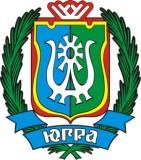 СЛУЖБАЖИЛИЩНОГО И СТРОИТЕЛЬНОГО НАДЗОРАХАНТЫ-МАНСИЙСКОГО АВТОНОМНОГО ОКРУГА – ЮГРЫ(ЖИЛСТРОЙНАДЗОР ЮГРЫ)П Р И К А ЗОб утверждении Перечня показателей результативности и эффективности государственного контроля (надзора) в области долевого строительства многоквартирных домов и иных объектов недвижимости, осуществляемого Службой жилищного и строительного надзора Ханты-Мансийского автономного округа – Югры г. Ханты-Мансийск «7» ноября 2017 г.						                                   	     № 14-нпВ соответствии с основными направлениями разработки и внедрения системы оценки результативности и эффективности контрольно-надзорной деятельности, утвержденными распоряжением Правительства Российской Федерации от 17 мая 2016 года № 934-р, постановлением Правительства Ханты-Мансийского автономного округа – Югры от 7 сентября 2017 года № 332-п «О методике оценки результативности и эффективности контрольной (надзорной) деятельности исполнительных органов государственной власти Ханты-Мансийского автономного округа – Югры», п р и к а з ы в а ю:Утвердить Перечень показателей результативности и             эффективности государственного контроля (надзора) в области долевого        строительства многоквартирных домов и иных объектов недвижимости,         осуществляемого Службой жилищного и строительного надзора            Ханты-Мансийского автономного округа-Югры согласно приложению.  Ознакомить государственных гражданских служащих          Ханты-Мансийского автономного округа – Югры, замещающих должности государственной гражданской службы в Службе жилищного и строительного надзора Ханты-Мансийского автономного округа – Югры           (Жилстройнадзор Югры), с настоящим приказом. Организационно-аналитическому отделу обеспечить             размещение настоящего приказа на официальном сайте Жилстройнадзора Югры www.jsn.admhmao.ru.Отделу правовой и кадровой работы обеспечить опубликование настоящего приказа в официальном печатном издании Ханты-Мансийского автономного округа – Югры «Собрание законодательства Ханты-Мансийского автономного округа – Югры» и его размещение (опубликование) на «Информационно-аналитическом интернет-портале ugra-news.ru («Новости Югры»)».Контроль за исполнением настоящего приказа оставляю за собой.Руководитель Службы                                                                   А.П.КопыловВнесен в государственный реестр нормативных правовых актов исполнительных органов государственной власти Ханты-Мансийского автономного округа – Югры за № 3560 от 14.11.2017 г.Приложение
к приказу Службы жилищного и                 строительного надзора Ханты-Мансийского автономного округа – Югры«7» ноября  2017 г. № _14-нпПЕРЕЧЕНЬпоказателей результативности и эффективности государственного контроля (надзора) в области долевого строительства многоквартирных домов и иных объектов недвижимости, осуществляемого Службой жилищного и строительного надзора Ханты-Мансийского автономного округа – ЮгрыНаименование органа исполнительной власти: Служба жилищного и строительного надзора Ханты-Мансийского автономного округа – Югры (Жилстройнадзор Югры)Наименование органа исполнительной власти: Служба жилищного и строительного надзора Ханты-Мансийского автономного округа – Югры (Жилстройнадзор Югры)Наименование органа исполнительной власти: Служба жилищного и строительного надзора Ханты-Мансийского автономного округа – Югры (Жилстройнадзор Югры)Наименование органа исполнительной власти: Служба жилищного и строительного надзора Ханты-Мансийского автономного округа – Югры (Жилстройнадзор Югры)Наименование органа исполнительной власти: Служба жилищного и строительного надзора Ханты-Мансийского автономного округа – Югры (Жилстройнадзор Югры)Наименование органа исполнительной власти: Служба жилищного и строительного надзора Ханты-Мансийского автономного округа – Югры (Жилстройнадзор Югры)Наименование органа исполнительной власти: Служба жилищного и строительного надзора Ханты-Мансийского автономного округа – Югры (Жилстройнадзор Югры)Наименование органа исполнительной власти: Служба жилищного и строительного надзора Ханты-Мансийского автономного округа – Югры (Жилстройнадзор Югры)Наименование вида контрольно-надзорной деятельности: государственный контроль (надзор) в области долевого строительства многоквартирных домов и (или) иных объектов недвижимости Наименование вида контрольно-надзорной деятельности: государственный контроль (надзор) в области долевого строительства многоквартирных домов и (или) иных объектов недвижимости Наименование вида контрольно-надзорной деятельности: государственный контроль (надзор) в области долевого строительства многоквартирных домов и (или) иных объектов недвижимости Наименование вида контрольно-надзорной деятельности: государственный контроль (надзор) в области долевого строительства многоквартирных домов и (или) иных объектов недвижимости Наименование вида контрольно-надзорной деятельности: государственный контроль (надзор) в области долевого строительства многоквартирных домов и (или) иных объектов недвижимости Наименование вида контрольно-надзорной деятельности: государственный контроль (надзор) в области долевого строительства многоквартирных домов и (или) иных объектов недвижимости Наименование вида контрольно-надзорной деятельности: государственный контроль (надзор) в области долевого строительства многоквартирных домов и (или) иных объектов недвижимости Наименование вида контрольно-надзорной деятельности: государственный контроль (надзор) в области долевого строительства многоквартирных домов и (или) иных объектов недвижимости Негативные явления, на устранение которых направлена контрольно-надзорная деятельность: нарушения порядка привлечения денежных средств граждан и юридических лиц для долевого строительства многоквартирных домов и (или) иных объектов недвижимости (далее - участники долевого строительства). Негативные явления, на устранение которых направлена контрольно-надзорная деятельность: нарушения порядка привлечения денежных средств граждан и юридических лиц для долевого строительства многоквартирных домов и (или) иных объектов недвижимости (далее - участники долевого строительства). Негативные явления, на устранение которых направлена контрольно-надзорная деятельность: нарушения порядка привлечения денежных средств граждан и юридических лиц для долевого строительства многоквартирных домов и (или) иных объектов недвижимости (далее - участники долевого строительства). Негативные явления, на устранение которых направлена контрольно-надзорная деятельность: нарушения порядка привлечения денежных средств граждан и юридических лиц для долевого строительства многоквартирных домов и (или) иных объектов недвижимости (далее - участники долевого строительства). Негативные явления, на устранение которых направлена контрольно-надзорная деятельность: нарушения порядка привлечения денежных средств граждан и юридических лиц для долевого строительства многоквартирных домов и (или) иных объектов недвижимости (далее - участники долевого строительства). Негативные явления, на устранение которых направлена контрольно-надзорная деятельность: нарушения порядка привлечения денежных средств граждан и юридических лиц для долевого строительства многоквартирных домов и (или) иных объектов недвижимости (далее - участники долевого строительства). Негативные явления, на устранение которых направлена контрольно-надзорная деятельность: нарушения порядка привлечения денежных средств граждан и юридических лиц для долевого строительства многоквартирных домов и (или) иных объектов недвижимости (далее - участники долевого строительства). Негативные явления, на устранение которых направлена контрольно-надзорная деятельность: нарушения порядка привлечения денежных средств граждан и юридических лиц для долевого строительства многоквартирных домов и (или) иных объектов недвижимости (далее - участники долевого строительства). Цели контрольно-надзорной деятельности: недопущение нарушения прав граждан и юридических лиц при участии в долевом строительствеЦели контрольно-надзорной деятельности: недопущение нарушения прав граждан и юридических лиц при участии в долевом строительствеЦели контрольно-надзорной деятельности: недопущение нарушения прав граждан и юридических лиц при участии в долевом строительствеЦели контрольно-надзорной деятельности: недопущение нарушения прав граждан и юридических лиц при участии в долевом строительствеЦели контрольно-надзорной деятельности: недопущение нарушения прав граждан и юридических лиц при участии в долевом строительствеЦели контрольно-надзорной деятельности: недопущение нарушения прав граждан и юридических лиц при участии в долевом строительствеЦели контрольно-надзорной деятельности: недопущение нарушения прав граждан и юридических лиц при участии в долевом строительствеЦели контрольно-надзорной деятельности: недопущение нарушения прав граждан и юридических лиц при участии в долевом строительственомер (индекс) показателянаименование показателяформула расчетакомментарии (интерпретация значений) значение показателя (текущее)целевые (индикативные) значения показателей источник данных для определения значения показателясведения о документах стратегического планирования, содержащих показатель (при его наличии)Ключевые показателиКлючевые показателиКлючевые показателиКлючевые показателиКлючевые показателиКлючевые показателиКлючевые показателиКлючевые показателиАПоказатели результативности, отражающие уровень безопасности охраняемых законом ценностей, выражающийся в минимизации причинения им вреда (ущерба)Показатели результативности, отражающие уровень безопасности охраняемых законом ценностей, выражающийся в минимизации причинения им вреда (ущерба)Показатели результативности, отражающие уровень безопасности охраняемых законом ценностей, выражающийся в минимизации причинения им вреда (ущерба)Показатели результативности, отражающие уровень безопасности охраняемых законом ценностей, выражающийся в минимизации причинения им вреда (ущерба)Показатели результативности, отражающие уровень безопасности охраняемых законом ценностей, выражающийся в минимизации причинения им вреда (ущерба)Показатели результативности, отражающие уровень безопасности охраняемых законом ценностей, выражающийся в минимизации причинения им вреда (ущерба)Показатели результативности, отражающие уровень безопасности охраняемых законом ценностей, выражающийся в минимизации причинения им вреда (ущерба)А.3Показатель, характеризующий нарушение прав участников долевого строительства, %К¹=К²/К³*100%К¹ - значение показателя, характеризующего нарушение прав участников долевого строительства,К² - количество проблемных объектов долевого строительства,К³ - общее количество объектов долевого строительстване более 10 %Документы, полученные в результате контрольной (надзорной) деятельностиОтсутствуютИндикативные показателиИндикативные показателиИндикативные показателиИндикативные показателиИндикативные показателиИндикативные показателиИндикативные показателиИндикативные показателиБПоказатели эффективности, отражающие уровень безопасности охраняемых законом ценностей, выражающийся в минимизации причинения им вреда (ущерба), с учетом задействованных трудовых, материальных и финансовых ресурсов и административных и финансовых издержек подконтрольных субъектов, при осуществлении в отношении них контрольно-надзорных мероприятийПоказатели эффективности, отражающие уровень безопасности охраняемых законом ценностей, выражающийся в минимизации причинения им вреда (ущерба), с учетом задействованных трудовых, материальных и финансовых ресурсов и административных и финансовых издержек подконтрольных субъектов, при осуществлении в отношении них контрольно-надзорных мероприятийПоказатели эффективности, отражающие уровень безопасности охраняемых законом ценностей, выражающийся в минимизации причинения им вреда (ущерба), с учетом задействованных трудовых, материальных и финансовых ресурсов и административных и финансовых издержек подконтрольных субъектов, при осуществлении в отношении них контрольно-надзорных мероприятийПоказатели эффективности, отражающие уровень безопасности охраняемых законом ценностей, выражающийся в минимизации причинения им вреда (ущерба), с учетом задействованных трудовых, материальных и финансовых ресурсов и административных и финансовых издержек подконтрольных субъектов, при осуществлении в отношении них контрольно-надзорных мероприятийПоказатели эффективности, отражающие уровень безопасности охраняемых законом ценностей, выражающийся в минимизации причинения им вреда (ущерба), с учетом задействованных трудовых, материальных и финансовых ресурсов и административных и финансовых издержек подконтрольных субъектов, при осуществлении в отношении них контрольно-надзорных мероприятийПоказатели эффективности, отражающие уровень безопасности охраняемых законом ценностей, выражающийся в минимизации причинения им вреда (ущерба), с учетом задействованных трудовых, материальных и финансовых ресурсов и административных и финансовых издержек подконтрольных субъектов, при осуществлении в отношении них контрольно-надзорных мероприятийПоказатели эффективности, отражающие уровень безопасности охраняемых законом ценностей, выражающийся в минимизации причинения им вреда (ущерба), с учетом задействованных трудовых, материальных и финансовых ресурсов и административных и финансовых издержек подконтрольных субъектов, при осуществлении в отношении них контрольно-надзорных мероприятийБ.1Показатель, характеризующий эффективность контрольно-надзорной деятельности (доля проверок, по итогам которых выявленные ранее нарушения устранены), %Э= Нʸ/Нᴮ*100%Э - показатель, характеризующий эффективность контрольно-надзорной деятельности, Нʸ - количество проверок, по итогам которых выявленные ранее нарушения устранены, Нᴮ- общее количество проверок Не используютсяДокументы, полученные в результате контрольной (надзорной) деятельностиОтсутствуютВИндикативные показатели, характеризующие различные аспекты контрольно-надзорной деятельностиИндикативные показатели, характеризующие различные аспекты контрольно-надзорной деятельностиИндикативные показатели, характеризующие различные аспекты контрольно-надзорной деятельностиИндикативные показатели, характеризующие различные аспекты контрольно-надзорной деятельностиИндикативные показатели, характеризующие различные аспекты контрольно-надзорной деятельностиИндикативные показатели, характеризующие различные аспекты контрольно-надзорной деятельностиИндикативные показатели, характеризующие различные аспекты контрольно-надзорной деятельностиВ.2Индикативные показатели, характеризующие качество проводимых мероприятий в части их направленности на устранение максимального объема потенциального вреда (ущерба) охраняемым законом ценностямИндикативные показатели, характеризующие качество проводимых мероприятий в части их направленности на устранение максимального объема потенциального вреда (ущерба) охраняемым законом ценностямИндикативные показатели, характеризующие качество проводимых мероприятий в части их направленности на устранение максимального объема потенциального вреда (ущерба) охраняемым законом ценностямИндикативные показатели, характеризующие качество проводимых мероприятий в части их направленности на устранение максимального объема потенциального вреда (ущерба) охраняемым законом ценностямИндикативные показатели, характеризующие качество проводимых мероприятий в части их направленности на устранение максимального объема потенциального вреда (ущерба) охраняемым законом ценностямИндикативные показатели, характеризующие качество проводимых мероприятий в части их направленности на устранение максимального объема потенциального вреда (ущерба) охраняемым законом ценностямИндикативные показатели, характеризующие качество проводимых мероприятий в части их направленности на устранение максимального объема потенциального вреда (ущерба) охраняемым законом ценностямВ.2.1Количество проведенных мероприятий по контролю(плановых,внеплановых), ед.Указывается суммарное количество мероприятий, проведенных в отношении субъектов контроль-надзорной деятельностиНе используютсяДокументы, полученные в результате контрольной (надзорной) деятельностиОтсутствуютВ.2.2Общее количество юридических лиц, в ходе проведения проверок в отношении которых выявлены правонарушения, ед.Указывается суммарное количество юридических лиц, в ходе проведения проверок в отношении которых выявлены правонарушенияНе используютсяДокументы, полученные в результате контрольной (надзорной) деятельностиОтсутствуютВ.2.5Доля субъектов, у которых были устранены нарушения, выявленные в результате проведения контрольно-надзорных мероприятий, %Показатель устанавливается в % от общего количества субъектов, в отношении которых были проведены контрольно-надзорные мероприятияНе используютсяДокументы, полученные в результате контрольной (надзорной) деятельностиОтсутствуютВ.2.6Доля субъектов, допустивших повторные нарушения, %Показатель устанавливается в % от общего количества субъектов, в отношении которых были проведены контрольно-надзорные мероприятияНе используютсяДокументы, полученные в результате контрольной (надзорной) деятельностиОтсутствуютВ.3Индикативные показатели, характеризующие параметры проведенных мероприятийИндикативные показатели, характеризующие параметры проведенных мероприятийИндикативные показатели, характеризующие параметры проведенных мероприятийИндикативные показатели, характеризующие параметры проведенных мероприятийИндикативные показатели, характеризующие параметры проведенных мероприятийИндикативные показатели, характеризующие параметры проведенных мероприятийИндикативные показатели, характеризующие параметры проведенных мероприятийВ.3.1ПроверкиПроверкиПроверкиПроверкиПроверкиПроверкиПроверкиВ.3.1.1Общее количество проверок, ед.Указывается общий суммарный показательНе используютсяДокументы, полученные в результате контрольной (надзорной) деятельностиОтсутствуютВ.3.1.2Общее количество плановых проверок, ед.Указывается общий суммарный показательВ.3.1.3Общее количество внеплановых проверок, ед.Указывается общий суммарный показательНе используютсяДокументы, полученные в результате контрольной (надзорной) деятельностиОтсутствуютВ.3.1.4Количество субъектов, в отношении которых были проведены проверки, в том числе в разрезе категорий риска (классов опасности), ед.Устанавливается показатель общего количества субъектов, в отношении которых проведены проверки, единицНе используютсяДокументы, полученные в результате контрольной (надзорной) деятельностиОтсутствуютВ.3.1.5Количество плановых проверок, проведенных в отношении субъектов, в том числе в разрезе категорий риска (классов опасности), ед.ЕдиницНе используютсяДокументы, полученные в результате контрольной (надзорной) деятельностиОтсутствуютВ.3.1.6Количество внеплановых проверок, проведенных в отношении субъектов (объектов) в разрезе категорий риска (классов опасности), ед.ЕдиницНе используютсяДокументы, полученные в результате контрольной (надзорной) деятельностиОтсутствуютВ.3.1.7Количество проверенных субъектов из каждой категории риска, допустивших нарушения, ед.ЕдиницНе используютсяДокументы, полученные в результате контрольной (надзорной) деятельностиОтсутствуютВ.3.1.8Количество проверенных субъектов, у которых были устранены нарушения, в том числе в разрезе категорий риска (классов опасности), ед.ЕдиницНе используютсяДокументы, полученные в результате контрольной (надзорной) деятельностиОтсутствуютВ.3.1.9Доля субъектов (объектов), в отношении которых были проведены проверки, в разрезе категорий риска (классов опасности), %%показатель устанавливается в процентах от общего количества субъектов (объектов), осуществляющих деятельность, которая подлежит государственному контролю (надзору).Не используютсяДокументы, полученные в результате контрольной (надзорной) деятельностиОтсутствуютВ.3.1.10Доля плановых проверок, проведенных в отношении субъектов (объектов), в том числе в разрезе категорий риска (классов опасности), %Д = Ц /Цс*100%Ц – количество плановых проверок, проведенных в отчетном периоде, в отношении субъектов (застройщиков), в том числе в разрезе категорий риска (классов опасности),ед.;Цс – общее количество проверок в рамках осуществления надзора в области долевого строительства в ед.,  Д - доля плановых проверок, проведенных в отношении субъектов (объектов), в том числе в разрезе категорий риска (классов опасности) Не используютсяДокументы, полученные в результате контрольной (надзорной) деятельностиОтсутствуютВ.3.1.11Доля внеплановых проверок, проведенных в отношении субъектов (объектов) в разрезе категорий риска (классов опасности), %Д = Ц /Цс*100%Ц – количество плановых проверок, проведенных в отчетном периоде, в отношении субъектов (застройщиков), в том числе в разрезе категорий риска (классов опасности), ед.Цс – общее количество проверок в рамках осуществления надзора в области долевого строительства, ед.Д- доля внеплановых проверок, проведенных в отношении субъектов (объектов) в разрезе категорий риска (классов опасности), %.Не используютсяДокументы, полученные в результате контрольной (надзорной) деятельностиОтсутствуютВ.3.1.18Доля проверок, на результаты которых поданы жалобы, %Показатель устанавливается в процентах от общего числа проведенных проверокНе используютсяДокументы, полученные в результате контрольной (надзорной) деятельностиОтсутствуютВ.3.1.19Среднее количество проверок, проведенных в отношении одного юридического лица, ед.Пср=Пn/CПср – среднее количество проверок, проведенных в отношении одного юридического лица;Пn – количество проведенных в текущем периоде плановых и внеплановых проверок;С – количество проверенных юридических лиц Не используютсяДокументы, полученные в результате контрольной (надзорной) деятельностиОтсутствуютВ.3.1.24Доля проверок, результаты которых были признаны недействительными, %Показатель устанавливается в процентах и учитывает долю проверок, результаты которых были признаны недействительнымиНе используютсяДокументы, полученные в результате контрольной (надзорной) деятельностиОтсутствуютВ.3.1.26Доля проверок, проведенных Службой с нарушениями требований законодательства Российской Федерации о порядке их проведения, по результатам выявления которых к должностным лицам, осуществившим такие проверки, применены меры дисциплинарного, административного наказания, %Показатель устанавливается в процентах от общего количества проведенных проверок с нарушениями требований законодательства Российской Федерации о порядке их проведенияНе используютсяДокументы, полученные в результате контрольной (надзорной) деятельностиОтсутствуютВ.3.1.29Доля плановых и внеплановых проверок, которые не удалось провести в связи с отсутствием проверяемого лица по месту нахождения (жительства), указанному в государственных информационных ресурсах, в связи с отсутствием руководителя организации, иного уполномоченного лица, в связи с изменением статуса проверяемого лица, в связи со сменой его собственника, в связи с прекращением осуществления проверяемой сферы деятельности, %Показатель устанавливается в процентах по каждому виду мероприятий (плановому, внеплановому и по каждой из причин)Не используютсяДокументы, полученные в результате контрольной (надзорной) деятельностиОтсутствуютВ.3.1.30Доля выявленных при проведении проверок правонарушений, связанных с неисполнением предписаний, %Показатель устанавливается в процентах от общего числа выданных предписанийНе используютсяДокументы, полученные в результате контрольной (надзорной) деятельностиОтсутствуютВ.3.1.34Доля проверок, по результатам которых материалы о выявленных нарушениях переданы в правоохранительные органы для возбуждения уголовных дел, %Показатель устанавливается в процентах от общего количества проверок, в результате которых выявлены нарушения обязательных требованийНе используютсяДокументы, полученные в результате контрольной (надзорной) деятельностиОтсутствуютВ.3.1.35Общая сумма наложенных по итогам проверок административных штрафов, млн. рублейПоказатель устанавливается в соответствии с общей суммой наложенных штрафов, с учетом в том числе штрафов, наложенных на должностных лиц, индивидуальных предпринимателей и юридических лиц. Показатель устанавливается в млн. руб.Не используютсяДокументы, полученные в результате контрольной (надзорной) деятельностиОтсутствуютВ.3.1.36Общая сумма уплаченных (взысканных) административных штрафов, наложенных по итогам проверок, млн. рублейПоказатель учитывает сумму уплаченных административных штрафов, млн. руб.Не используютсяДокументы, полученные в результате контрольной (надзорной) деятельностиОтсутствуютВ.3.3.37Отношение суммы взысканных административных штрафов к общей сумме наложенных административных штрафовПоказатель устанавливается в процентахНе используютсяДокументы, полученные в результате контрольной (надзорной) деятельностиОтсутствуютВ.3.1.38Средний размер наложенного административного штрафа, тыс. рублейПоказатель устанавливается в тыс. руб.Не используетсяДокументы, полученные в результате контрольной (надзорной) деятельностиОтсутствуютВ.3.4Мониторинговые мероприятия, осуществляемые в рамках контрольно-надзорной деятельностиМониторинговые мероприятия, осуществляемые в рамках контрольно-надзорной деятельностиМониторинговые мероприятия, осуществляемые в рамках контрольно-надзорной деятельностиМониторинговые мероприятия, осуществляемые в рамках контрольно-надзорной деятельностиМониторинговые мероприятия, осуществляемые в рамках контрольно-надзорной деятельностиМониторинговые мероприятия, осуществляемые в рамках контрольно-надзорной деятельностиМониторинговые мероприятия, осуществляемые в рамках контрольно-надзорной деятельностиВ.3.4.1Общее количество подконтрольных субъектов (объектов), в отношении которых осуществляются мониторинговые мероприятия, ед.ЕдиницНе используютсяДокументы, полученные в результате контрольной (надзорной) деятельностиОтсутствуютВ.3.4.2Доля субъектов (объектов), ежеквартальная отчетность которых была проверена или проанализирована на предмет нарушений обязательных требований, %Показатель устанавливается в процентах от общего количества субъектов (объектов), предоставивших ежеквартальную отчетностьНе используютсяДокументы, полученные в результате контрольной (надзорной) деятельностиОтсутствуютВ.3.6Производство по делам об административных правонарушенияхПроизводство по делам об административных правонарушенияхПроизводство по делам об административных правонарушенияхПроизводство по делам об административных правонарушенияхПроизводство по делам об административных правонарушенияхПроизводство по делам об административных правонарушенияхПроизводство по делам об административных правонарушенияхВ.3.6.1Количество протоколов об административных правонарушениях, ед.ЕдиницНе используютсяДокументы, полученные в результате контрольной (надзорной) деятельностиОтсутствуютВ.3.6.2Количество постановлений о прекращении производства по делу об административном правонарушении, ед.ЕдиницНе используютсяДокументы, полученные в результате контрольной (надзорной) деятельностиОтсутствуютВ.3.6.3Количество постановлений о назначении административных наказаний, ед.ЕдиницНе используютсяДокументы, полученные в результате контрольной (надзорной) деятельностиОтсутствуютВ.3.6.4Количество административных наказаний, по которым административный штраф был заменен предупреждением, ед.ЕдиницНе используютсяДокументы, полученные в результате контрольной (надзорной) деятельностиОтсутствуютВ.3.6.5Общая сумма наложенных штрафов по результатам рассмотрения дел об административных правонарушениях, тыс. рублейПоказатель устанавливается в тыс. рублейНе используютсяДокументы, полученные в результате контрольной (надзорной) деятельностиОтсутствуютВ.3.6.6Доля штрафов, наложенных по результатам рассмотрения дел об административных правонарушениях, %Показатель устанавливается в процентах от общего количества административных воздействийНе используютсяДокументы, полученные в результате контрольной (надзорной) деятельностиОтсутствуют3.6.7Общая сумма уплаченных (взысканных) штрафов, тыс. рублейПоказатель устанавливается в тыс. рублейНе используютсяДокументы, полученные в результате контрольной (надзорной) деятельностиОтсутствуют3.6.8Отношение суммы взысканных штрафов к общей сумме наложенных административных штрафов, %Показатель устанавливается в процентах3.6.9Средний размер наложенного штрафа, тыс. рублейПоказатель устанавливается в тыс. рублей